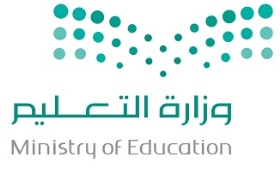 كشف متابعة معايير مادة (التربية الفنية والمهنية)  للصف الرابع الابتدائي للعام الدراسي 1436 / 1437هـالفترة الأولى والثانيةكشف متابعة معايير مادة (التربية الفنية والمهنية)  للصف الرابع الابتدائي للعام الدراسي 1436 / 1437هـالفترة الثالثة والرابعةماسم الطالبةتقييم المعيارالفترة الأولىالفترة الأولىالفترة الأولىالفترة الأولىالفترة الأولىالفترة الأولىالفترة الأولىالفترة الأولىمستوى أداء الطالبةالفترة الثانيةالفترة الثانيةالفترة الثانيةالفترة الثانيةالفترة الثانيةالفترة الثانيةالفترة الثانيةالفترة الثانيةالفترة الثانيةالفترة الثانيةالفترة الثانيةالفترة الثانيةمستوى أداء الطالبةماسم الطالبةتقييم المعيار12345678مستوى أداء الطالبة91011121314151617181920مستوى أداء الطالبةماسم الطالبةتقييم المعيارذكر نبذة  مختصرة عن بدايات الرسم.تحليل صور أو أعمال فنية منتجة من الطبيعة الصامتة  من حيث القيمة الفنيةالتحدث عن القيم الجمالية في الاعمال المنتجةإنتاج رسومات فنية بمراعاة عناصر التعبير الفني  بأقلام الرصاص أوالتحبير  أو الباستيلتصنيف  أنواع الزخارف الإسلاميةتحليل الأشكال الزخرفية إلى خطوط هندسية.التحدث عن  بعض القيم  الجمالية في النماذج الزخرفية الإسلامية.رسم وحدة زخرفية هندسية يتحقق فيها التماثل والتكرار . ..مستوى أداء الطالبةذكر نبذة تاريخية عن استخدام الحبال الطينية في تشكيل الأواني .استخدام المصطلحات الفنية في التحدث عن العمل الخزفي .مناقشة  القيم الجمالية والنفعية في الأعمال المنتجةانتاج عمل خزفي باستخدام الحبال الطينية وزخرفته .ذكر نبذة مبسطة عن تاريخ الطباعة في أحد الحضارات ( الصينية – اليابانية- السعودية )مناقشة الاعمال المنتجة بالطباعة وإصدار حكم عليها .نقد الأعمال المنتجة بالطباعة من خلال القيم الفنية.إعداد قالب طباعي بسيط واستخدامه على سطح مناسبذكر نبذة مختصرة  تاريخية عن بدايات استخدام الإنسان للنسيج .وصف  بعض أنواع  التعاشيق  النسيجيةتذوق القيم الجمالية والنفعية في النسيج الشعبي . .انتاج عمل نسجي بسيط وتوظيفه نفعياً. ..مستوى أداء الطالبةماسم الطالبةتقييم المعيارمستوى أداء الطالبةمستوى أداء الطالبة1100%190% -أقل من 100%180% -أقل من 90%1أقل من 80%2100%290% -أقل من 100%280% -أقل من 90%2أقل من 80%3100%390% -أقل من 100%380% -أقل من 90%3أقل من 80%4100%490% -أقل من 100%480% -أقل من 90%4أقل من 80%ماسم الطالبةتقييم المعيارالفترة الثالثةالفترة الثالثةالفترة الثالثةالفترة الثالثةالفترة الثالثةالفترة الثالثةالفترة الثالثةالفترة الثالثةالفترة الثالثةالفترة الثالثةالفترة الثالثةالفترة الثالثةمستوى أداء الطالبةالفترة الرابعةالفترة الرابعةالفترة الرابعةالفترة الرابعةالفترة الرابعةالفترة الرابعةالفترة الرابعةالفترة الرابعةالفترة الرابعةالفترة الرابعةالفترة الرابعةالفترة الرابعةمستوى أداء الطالبةماسم الطالبةتقييم المعيار123456789101112مستوى أداء الطالبة131415161718192021222324مستوى أداء الطالبةماسم الطالبةتقييم المعيارتوضيح  بعض الأساليب الفنية الحديثة. .مناقشة القيم التشكيلية في الأعمال التعبيرية المنتجة.التحدث عن  القيم الجمالية في الأعمال التعبيريةتوظيف خبرات الرسم والتلوين في إنتاج تصميمات فنية أو نفعية .تمييز انواع الزخارف الاسلامية ( الهندسية - النباتية  - الكتابية )تحليل بعض المبادئ الفنية للتماثل الكلي.توضيح جماليات التكرار في التماثل الكلي او المتعاكس في العمل المنتج . .تكرار وحدة زخرفية  بطريقة متماثلة او متعاكسةالتعرف على دور الطباعة  في نقل الموروث الثقافي في المجتمعات والحضارات المختلفة الطباعةمناقشة القيم الفنية التي تتميز بها النماذج الطباعية المختلفةتذوق القيم الجمالية في الاعمال الطباعية المنجزة .اعداد قوالب اسطوانية او مركبة والطباعة بها .مستوى أداء الطالبةذكر نبذة تاريخية مختصرة عن المعادن وأنواعها ..وصف الملامس في أعمال المعادن المنتجة .التحدث عن جماليات العمل المنفذ بطريقة الضغط على المعدنانتاج عمل  فني ( مسطح او مجسم ) بخامة المعدن باستخدام التقنيات المختلفة .ذكر نبذة مختصرة عن خامة الخشب واستخداماتها.إبداء الرأي في الأعمال الخشبية المنتجة من حيث القيم الفنية .وصف جمال الكتلة في  التكوينات  الخشبية المنتجة .إنتاج تكوينات خشبية متنوعة مسطحة أو مجسمة .التحدث باختصار عن تاريخ فن طي الورق ( الأوريغامي ).وصف خصائص وأساليب التشكيل الفني بالورق . .التحدث عن القيم الجمالية للتباين الملمسي في العمل المنتج .تنفيذ تشكيلات ورقية بطريقة الطي . ..مستوى أداء الطالبةماسم الطالبةتقييم المعيارمستوى أداء الطالبةمستوى أداء الطالبة1100%190% -أقل من 100%180% -أقل من 90%1أقل من 80%2100%290% -أقل من 100%280% -أقل من 90%2أقل من 80%3100%390% -أقل من 100%380% -أقل من 90%3أقل من 80%4100%490% -أقل من 100%480% -أقل من 90%4أقل من 80%